УДК НАЗВАНИЕ СТАТЬИФамилия Имя Отчество (полностью)Должность, степень, звание (полностью без сокращений)Место работы (без сокращений), город, странаЭлектронная почта автораSPIN-код (важен при размещении в РИНЦ)Фамилия Имя Отчество (соавтор, полностью)Должность, степень, звание (полностью без сокращений)Место работы (без сокращений), город, странаЭлектронная почта соавтораSPIN-код (важен при размещении в РИНЦ)АннотацияТекст аннотации. Текст аннотации. Текст аннотации. Текст аннотации. Текст аннотации. Текст аннотации. Текст аннотации. Текст аннотации. Текст аннотации. Текст аннотации. Текст аннотации. Текст аннотации. Текст аннотации. Текст аннотации. Текст аннотации. Текст аннотации. Текст аннотации. Текст аннотации. Текст аннотации. Текст аннотации. Текст аннотации. Текст аннотации. Текст аннотации. Текст аннотации. Текст аннотации. Текст аннотации. Текст аннотации. Текст аннотации. Текст аннотации. Текст аннотации. (100-150 слов) Ключевые слова: ключевое слово, ключевое слово, ключевое слово, ключевое слово, ключевое слово, ключевое слово. (8-15 слов)TITLE OF THE ARTICLESurname First Name Patronymic (in full)Position, degree, title (in full without abbreviations)Place of work (without abbreviations), city, countryAuthor's email Surname First Name Patronymic (co-author in full)Position, degree, title (in full without abbreviations)Place of work (without abbreviations), city, countryco-author's email AnnotationThe text of the annotation. The text of the annotation. The text of the annotation. The text of the annotation. The text of the annotation. The text of the annotation. The text of the annotation. The text of the annotation. The text of the annotation. The text of the annotation. The text of the annotation. The text of the annotation. The text of the annotation. The text of the annotation. The text of the annotation. The text of the annotation. The text of the annotation. The text of the annotation. The text of the annotation. The text of the annotation. The text of the annotation. The text of the annotation. The text of the annotation. The text of the annotation. The text of the annotation. The text of the annotation. The text of the annotation. The text of the annotation. The text of the annotation. The text of the annotation. (перевод)Keywords: keyword, keyword, keyword, keyword, keyword, keyword. (8-15 words)Текст статьи. Текст статьи. Текст статьи. Текст статьи. Текст статьи [1]. Текст статьи. Текст статьи. Текст статьи. Текст статьи. Текст статьи. Текст статьи. Текст статьи. Текст статьи. Текст статьи. Текст статьи. Текст статьи. Текст статьи. Текст статьи. Текст статьи. Текст статьи. Текст статьи. Текст статьи. Текст статьи. Текст статьи. Текст статьи. Текст статьи. Текст статьи. Текст статьи. Текст статьи. Текст статьи. Текст статьи. Текст статьи. Текст статьи. Текст статьи. Текст статьи. Текст статьи. Текст статьи. Текст статьи. Текст статьи. Текст статьи. Текст статьи. Текст статьи. Текст статьи. Текст статьи. Текст статьи. Текст статьи. Текст статьи (см. рисунок 1).Пример ссылки на источник без указания страниц [1].Пример ссылки на источник с указанием страницы [1, С. 25].Пример ссылки на источник с указанием диапозона страниц [1, С. 25-29].Пример ссылки, если указывается несколько страниц одного источника [1, С. 121, 134, 145, 155].Пример указания нескольких ссылок подряд [1], [2, С. 113].Текст статьи. Текст статьи. Текст статьи. Текст статьи. Текст статьи [2]. Текст статьи. Текст статьи. Текст статьи. Текст статьи. Текст статьи. Текст статьи. Текст статьи. Текст статьи. Текст статьи. Текст статьи. Текст статьи. Текст статьи. Текст статьи. Текст статьи. Текст статьи. Текст статьи. Текст статьи. Текст статьи. Текст статьи. Текст статьи. Текст статьи. Текст статьи. Текст статьи. Текст статьи. Текст статьи. Текст статьи. Текст статьи. Текст статьи. Текст статьи. Текст статьи. Текст статьи. Текст статьи. Текст статьи. Текст статьи. Текст статьи. Текст статьи. Текст статьи. Текст статьи. Текст статьи. Текст статьи. Текст статьи. Текст статьи (см. рисунок 1).,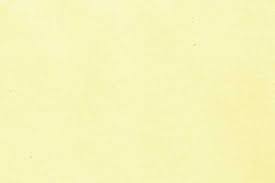 Источник: Составлено автором на основании [х]Рис. 1 – Название рисункаТекст статьи. Текст статьи. Текст статьи. Текст статьи. Текст статьи. Текст статьи. Текст статьи. Текст статьи. Текст статьи. Текст статьи. Текст статьи. Текст статьи. Текст статьи. Текст статьи. Текст статьи. Текст статьи. Текст статьи. Текст статьи. Текст статьи. Текст статьи. Текст статьи. Текст статьи. Текст статьи. Текст статьи. Текст статьи. Текст статьи. Текст статьи. Текст статьи. Текст статьи. Текст статьи. Текст статьи. Текст статьи. Текст статьи. Текст статьи. Текст статьи. Текст статьи. Текст статьи. Текст статьи. Текст статьи. Текст статьи. Текст статьи. Текст статьи. Текст статьи. Текст статьи. Текст статьи. Текст статьи. Текст статьи. Текст статьи (см. рисунок 2).Источник: Составлено автором на основании [х]Рис. 2 – Название рисункаОсновные результаты (данный раздел не является обязательным)Текст статьи. Текст статьи. Текст статьи. Текст статьи. Текст статьи. Текст статьи. Текст статьи. Текст статьи. Текст статьи. Текст статьи. Текст статьи. Текст статьи. Текст статьи. Текст статьи. Текст статьи. Текст статьи. Текст статьи. Текст статьи. Текст статьи. Текст статьи. Текст статьи. Текст статьи. Текст статьи. Текст статьи. Текст статьи. Текст статьи. Текст статьи. Текст статьи. Текст статьи. Текст статьи. Текст статьи. Текст статьи. Текст статьи. Текст статьи. Текст статьи. Текст статьи. Текст статьи. Текст статьи. Текст статьи. Текст статьи. Текст статьи. Текст статьи. Текст статьи. Текст статьи. Текст статьи. Текст статьи. Текст статьи. Текст статьи  (см. таблицу 1). Таблица 1 Название таблицыИсточник: Составлено автором на основании [х]Текст статьи. Текст статьи. Текст статьи. Текст статьи. Текст статьи. Текст статьи. Текст статьи. Текст статьи. Текст статьи. Текст статьи. Текст статьи. Текст статьи. Текст статьи. Текст статьи. Текст статьи. Текст статьи. Текст статьи. Текст статьи. Текст статьи. Текст статьи. Текст статьи. Текст статьи. Текст статьи. Текст статьи. Текст статьи. Текст статьи. Текст статьи. Текст статьи. Текст статьи. Текст статьи. Текст статьи. Текст статьи. Текст статьи. Текст статьи. Текст статьи. Текст статьи. Текст статьи. Текст статьи. Текст статьи. Текст статьи. Текст статьи. Текст статьи. Текст статьи. Текст статьи. Текст статьи. Текст статьи. Текст статьи. [3, С. 45], [4, С. 15]. Список литературы (в порядке, как указанно в тексте)1.	Моргунова А. В. Использование хитозана в технологии мясопродуктов / А. В. Моргунова // Сборник научных трудов Всероссийского научно-исследовательского института овцеводства и козоводства. – 2015. –  Т. 1. –  №8. –  С. 771–773.2.	Моргунова А. В. Использование хитозана для получения пленкообразующего покрытия колбасных изделий / А. В. Моргунова // Вестник АПК Ставрополья. – 2015. – № 4 (20). –  С. 55–58.3.	Ким Г. Н. Барьерные технологии в производстве пресервов высокого качества / Г. Н. Ким // Материалы Шестой международной конференции «Новые перспективы в исследовании хитина и хитозана». – М. : Издательство ВНИРО, 2001. – С. 176–177.4.	Шепило Е. А. Разработка технологии вареных колбасных изделий с использованием гидроколлоидов с модифицированными функциональными свойствами : дис. … канд. тех. наук : 05.18.04 : защищена 22.01.05 : утв. 15.07.05 / Шепило Евгения Александровна. – Ставрополь: СевКавГТУ., 2005. – 159 с.5.	Моргунова А. В. Производство колбасных изделий без оболочки с использованием активированных растворов хитозана / А .В. Моргунова // Фундаментальные и прикладные исследования в современном мире. – 2015. –№12-1. – С. 136–138.6. Моргунова А. В. Использование хитозана в технологии мясопродуктов / А. В. Моргунова // Сборник научных трудов Всероссийского научно-исследовательского института овцеводства и козоводства. – 2015. –  Т. 1. –  №8. –  С. 771–773.7. Моргунова А. В. Использование хитозана для получения пленкообразующего покрытия колбасных изделий / А. В. Моргунова // Вестник АПК Ставрополья. – 2015. – № 4 (20). –  С. 55–58.8. Ким Г. Н. Барьерные технологии в производстве пресервов высокого качества / Г. Н. Ким // Материалы Шестой международной конференции «Новые перспективы в исследовании хитина и хитозана». – М. : Издательство ВНИРО, 2001. – С. 176–177.9. Шепило Е. А. Разработка технологии вареных колбасных изделий с использованием гидроколлоидов с модифицированными функциональными свойствами : дис. … канд. тех. наук : 05.18.04 : защищена 22.01.05 : утв. 15.07.05 / Шепило Евгения Александровна. – Ставрополь: СевКавГТУ., 2005. – 159 с.10. Моргунова А. В. Производство колбасных изделий без оболочки с использованием активированных растворов хитозана / А .В. Моргунова // Фундаментальные и прикладные исследования в современном мире. – 2015. –№12-1. – С. 136–138.*Список литературы приведен в качестве примера и не относятся какой-либо статье.Сведения об авторе(1)(2)Фамилия, имя, отчество автора (соавторов) (полностью)Петров Евгений АлександровичМесто работы (учебы) (полностью)ФГБОУ ВПО «Южный федеральный университет»Должность, ученая степень, званиеАспирантПочтовый адрес (с индексом), получатель (если необходим печатный вариант) + ФИО получателяПетров Евгений Александрович344000 г. Ростов-на-Дону, ул Жмайлова 1 кв 665Необходимость в печатном экземпляре сборника (стоимость 1300 руб.) 1Шифр специальности по паспорту ВАК5.1.3E-mail для связиЕ-mail: 123456@mail.ru